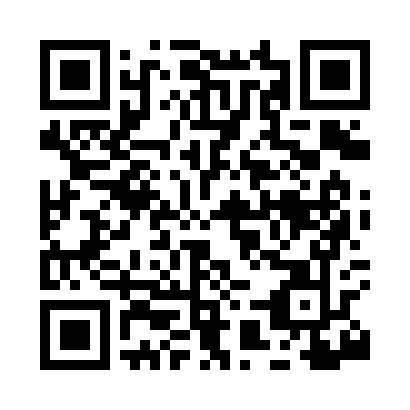 Prayer times for Benan, Iowa, USAWed 1 May 2024 - Fri 31 May 2024High Latitude Method: Angle Based RulePrayer Calculation Method: Islamic Society of North AmericaAsar Calculation Method: ShafiPrayer times provided by https://www.salahtimes.comDateDayFajrSunriseDhuhrAsrMaghribIsha1Wed4:466:131:165:098:189:472Thu4:446:121:165:098:199:483Fri4:426:111:155:098:219:504Sat4:406:101:155:108:229:515Sun4:396:081:155:108:239:536Mon4:376:071:155:108:249:547Tue4:356:061:155:118:259:568Wed4:346:051:155:118:269:579Thu4:326:041:155:118:279:5910Fri4:316:021:155:128:2810:0011Sat4:296:011:155:128:2910:0212Sun4:286:001:155:128:3010:0313Mon4:265:591:155:138:3110:0514Tue4:255:581:155:138:3210:0615Wed4:235:571:155:138:3310:0816Thu4:225:561:155:148:3410:0917Fri4:205:551:155:148:3510:1018Sat4:195:541:155:148:3610:1219Sun4:185:531:155:158:3710:1320Mon4:165:531:155:158:3810:1521Tue4:155:521:155:158:3910:1622Wed4:145:511:155:158:4010:1723Thu4:135:501:155:168:4110:1924Fri4:125:491:165:168:4210:2025Sat4:115:491:165:168:4310:2126Sun4:095:481:165:178:4410:2327Mon4:085:481:165:178:4510:2428Tue4:075:471:165:178:4510:2529Wed4:065:461:165:188:4610:2630Thu4:065:461:165:188:4710:2731Fri4:055:451:165:188:4810:29